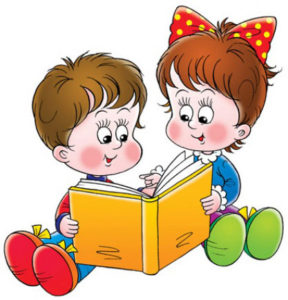 Фонематическое восприятие представляет собой наиболее элементарный уровень распознавания речевых высказываний. Под этим подразумевается способность к дифференциации и категориальной идентификации всех фонем родного языка. Различение звуков речи - основа для понимания смысла сказанного. При несформированности речевого звукоразличения ребенок воспринимает (запоминает, повторяет, пишет) не то что ему сказали, а то, что он услышал (иногда точно, а порой очень приблизительно). «Игла» превращается в «мглу», «лес» в «лист» или «лису».Правильное восприятие звуков возникает не сразу. Это результат постепенного развития. На самом раннем этапе ребенок воспринимает слова как единый, нерасчленимый звуковой комплекс, обладающий определенной ритмико-мелодической структурой. Последующий этап характеризуется постепенным развитием умения различать фонемы, входящие в состав слова. Одновременно происходит интенсивное овладение активным словарем и правильным произношением слов. Нарушение фонематического слуха чаще носит вторичный характер. Трудности отмечаются у детей уже при восприятии и воспроизведении простых ритмов, воспроизведение сложных ритмов им, как правило, не доступно.Особенно ярко недостаточность фонематического слуха проявляется в школе при обучении письму и чтению, ответственные за оптимальное протекание процесса любого обучения.Для формирования фонематического восприятия в логопедии разработаны и успешно применяются специальные упражнения.Важно отнестись к ним серьезно, уделить им столько времени и внимания, сколько понадобится, и не забывать, что занятия должны стать интересными для ребенка.Предлагаемые игры не требуют пунктуального выполнения, скорее всего это тема для свободной импровизации родителей и детей.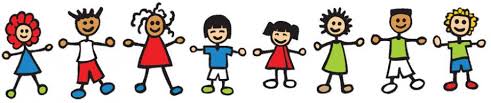 Нужно взять два комплекта небольших коробочек (для себя и для ребенка), наполнить их различными материалами, которые если коробочку потрясти, издают разные звуки. В коробочку можно насыпать песок, крупу, горох, положить кнопки, скрепки, бумажные шарики, пуговицы и т.д. Взяв коробочку из своего набора, вы трясете ее.  Ребенок, закрыв глаза, внимательно прислушивается к звучанию. Затем он берет свои коробочки и ищет среди них звучащие  аналогично. Игра продолжается до тех пор, пока не будут найдены все пары. У этой игры много вариантов: взрослый трясет одну за другой несколько коробочек, ребенок запоминает и повторяет заданную последовательность. Не забывать меняться ролями и обязательно ошибайтесь.Прослушать с ребенком аудиозаписи природных звуков: шум дождя, журчание ручья, морской прибой, весеннюю капель, шум леса в ветреный день, пение птиц, голоса животных. Обсудить, какие звуки похожи, чем различаются, где их можно услышать, какие кажутся знакомыми. Начинать надо с прослушивания и узнавания хорошо различающихся между собой звуков, затем сходных по звучанию.Эти же звуки слушать на прогулке: зимой — скрип снега под ногами, звон сосулек, тишину морозного утра; весной — капель, журчание ручья, щебетание птиц, шум ветра. Осенью можно услышать, как шуршат листья, шум дождя. Летом стрекочут кузнечики, жужжат жуки, пчелы, назойливо звенят комары. В городе постоянный шумовой фон: машины, поезда, голоса людей.Исследуйте звуковую природу предметов и материалов, оказавшихся под рукой. Изменяйте громкость, темп звучания. Можно стучать, топать, бросать, переливать, рвать, хлопать. А ребенок должен угадывать, что и как звучало.Проанализировать с детьми бытовые шумы: скрип двери, звук шагов, телефонный звонок, свисток, тиканье часов, шум льющейся и кипящей воды, звон ложечки о стакан, шелест страниц и пр. Ребенок должен научиться узнавать их звучание с открытыми и закрытыми словами, постепенно нужно приучать его удерживать в памяти «голоса» всех предметов, доводя их количество с одного до семи.Сделать с детьми волшебную палочку, постучите палочкой по любым предметам, находящимся в доме. Пусть все предметы вокруг зазвучат. Прислушаться к этим звукам, пусть ребенок запомнит, что как звучит и находит предметы, которые звучали, по вашей просьбе: «Скажи, покажи, проверь, что звучало. Что звучало сначала, а что потом? Можно взять волшебную палочку на прогулку. Более сложный вариант игры - узнавание звуков без опоры на зрение. Ребенок отвечает на вопросы: «По какому предмету я стучала? Что звучит похоже? Где вы слышали похожие звуки?»Определяем направление звука. Для этой игры нужен колокольчик или другой звучащий предмет. Ребенок закрывает глаза. Вы в стороне от него тихо звените, шумите. Ребенок должен повернуться к тому месту, откуда слышен звук, и с закрытыми глазами рукой показать направление, потом открыть глаза и проверить себя. Можно задать вопросы: где звенит? Слева? Справа от тебя? Впереди, сзади? И еще более веселый вариант всем хорошо известный - «Жмурки». Ребенок с закрытыми глазами в роли водящего.Вы стучите, гремите, шелестите, играете на инструментах, а ребенок отгадывает, что вы делали, что звучало, и показывает нужный предмет.Вступайте с ребенком в диалог на инструментах - чередуйте «высказывания», внимательно слушая друг друга, можно создавать мелодию с помощью хлопков. Внимательно слушайте друг друга. Когда ребенок сыграет что-то достаточно структурированное, повторите его «реплику».         Вы создаете ритм, отстукивая его рукой. Ребенок его повторяет. Сначала ребенок видит ваши руки, потом выполняет это упражнение с закрытыми глазами. Варианты игры могут быть разными: ребенок выполняет ритмический рисунок правой, левой рукой, обеими руками одновременно, поочередно (хлопки или удары); воспроизводит тот же рисунок ногами; придумывает свои ритмические рисунки.Попросить детей произнести гласный звук, слог или слово громко, потом тихо, протяжно, потом отрывисто, высоким голосом, низким. Вариант игры: придумать или вспомнить каких-то сказочных героев, договориться, кто из них как говорит, а потом разыгрывайте небольшие диалоги, узнавайте ваших героев по голосу, меняйтесь ролями.Предложить ребенку проговаривать по слогам любой стихотворный текст и одновременно отстукивать его ритм по правилам: отстукиваются слоги (каждый слог - один удар), на каждом слове, включая предлоги, рука или нога меняется.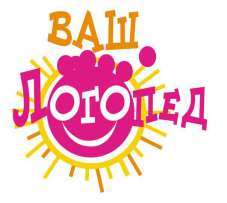 